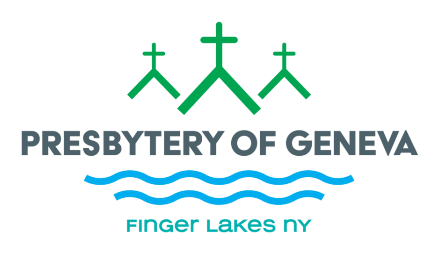 COMMITTEE ON MINISTRYPRESBYTERY OF GENEVA, PC(USA)Form 4:  Covenant for Services as a Covenanted (“Temporary”)  Pastor  (other than Transitional or CRE)The session of ________________________________ Church, a member of the Presbytery of Geneva, PC(USA), hereby covenants with  ____________________________ ,  a minister member / ___________ (specify if other status) of the ______________ (Presbytery or denomination),  for the pastoral services detailed below.  This covenant covers the period ______________________ to __________________ (may be up to 12 months).    This represents a continuation of service begun _____________ (specify starting date of first covenant).  This covenant is for full time / ______________ service (specify if not full time).Covenanted Pastor’s responsibilities:___  Preaching and leading worship weekly/____ (specify) 
and for special services___  Celebrating the sacraments___  Officiating at weddings and funerals as requested___  Moderating the session___  Pastoral care (specify if desired)___  Administration (specify if desired)___  Attending Presbytery meetings  [expected]___ Leading membership classes and/or  Christian education classes___  Other __________________________Session’s responsibilities:  to accept this person as our Covenanted (“Temporary”) Pastor, listening to the word preached, welcoming pastoral care, and honoring pastoral leadership; to be mindful of the Covenanted Pastor’s welfare; and to compensate the Covenanted Pastor fairly, meeting Presbytery minimums (unless granted a waiver) and fulfilling Board of Pension requirements. Covenanted Pastor’s compensation:  (see Presbytery Minimum worksheet for current year for comparison):	Salary							$	Housing Allowance / Fair Rental Value of Manse		$		TOTAL EFFECTIVE SALARY				$	SECA offset							$	Board of Pensions						$	Travel Allowance:	all church mileage at current IRS rate for business	Study Leave							$	Other (use p. 2 if necessary)____________			$		TOTAL PACKAGE:					$		plus mileageAnd non-monetary: Study Leave time ______________Vacation time ___________________The parties are subject to the terms and conditions of the Book of Order and the Presbytery and Committee on Ministry policies and procedures.This covenant may be renewed.  Termination of the covenant may be requested by the Session, the Covenanted Pastor or COM on behalf of Presbytery, ordinarily with 30 days’ notice.  COM is authorized by Presbytery to approve terminations. At the termination of the pastoral relationship, the session and Covenanted Pastor agree to participate in an evaluation of the relationship through the COM.Signed:		_______________ Clerk of Session	Date: ________		_______________ Pastor		Date:  ________________________________  for Committee on Ministry	Date:  ___________________Include additional “Other” terms items here:	_________________				$	__________________				$	___________________				$							TOTAL OTHER:  $